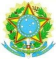 MINISTÉRIO DA EDUCAÇÃO UNIVERSIDADE FEDERAL RURAL DE PERNAMBUCO Edital Carrefour EDITAL REITORIA UFRPE Nº 07/2024  de 19 de fevereiro de 2024Retificação do resultado finalOnde Lê-se:Leia-se:Curso de graduação ao qual está vinculado/a: Candidato SelecionadoCurso de graduação ao qual está vinculado/a: Candidato SelecionadoBacharelado em Ciências Biológicas  (Sede) Jenilson Jeronimo Alves SilvaBacharelado em Ciências Biológicas  (Sede) Maria Beatriz da Silva OliveiraBacharelado em Ciências Biológicas  (Sede) Marcelo Miranda da SilvaCurso de graduação ao qual está vinculado/a: Candidato SelecionadoCurso de graduação ao qual está vinculado/a: Candidato SelecionadoBacharelado em Ciências Biológicas  (Sede) Jenilson Jeronimo Alves Silva